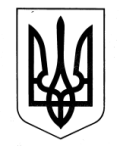 УКРАЇНАЗОЛОЧІВСЬКА СЕЛИЩНА РАДАВІДДІЛ  ОСВІТИ, МОЛОДІ ТА СПОРТУНАКАЗ04.09.2018			                    Золочів	                               	№55Про затвердження  Правил внутрішнього трудового розпорядкуколективу відділу освіти, молоді та спортуЗолочівської  селищної радиВідповідно до статті 142 Кодексу законів про працю України, на підставі загальних зборів трудового колективу від 03.09.2018 (протокол №1),з метою вдосконалення організації праці, зміцнення трудової та виконавської дисципліниНАКАЗУЮ:1.Затвердити Правила внутрішнього трудового розпорядку колективу відділу освіти, молоді та спорту Золочівської селищної ради (додаються). 2.Контроль за виконанням цього наказу залишаю за собою.Начальник відділу освіти, молоді та спорту								В.О. Наговіцина